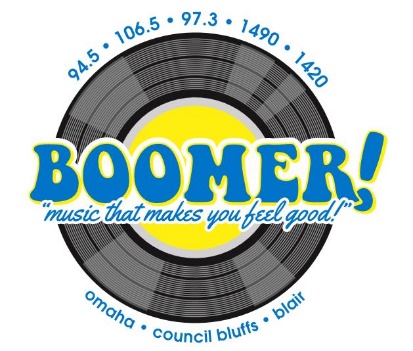 Sponsor Jack Swanda’s Sit INon Boomer Radio!You are invited to join Boomer Radio’s live Sit IN broadcast of Omaha’s Who’s Who with Jack Swanda and receive live SHOUT OUT ‘thank you’s’ for your sponsorship!            Two Sit In’s per month = $150 and receive 1 :30 second prerecorded spot..      PLUS                                                                                                                 Receive a minimum of 8 business name sponsor thanks on the Boomer Radio Network promoting Jack’s Sit In! PLUS a minimum of 2 ‘Thank you for your sponsorship’ mentions during the broadcast!    Just $150 per month                                                                            ___________________________________             	____________________                    Signature                                                                         Date		___________________________________		____________________    Company							Date				           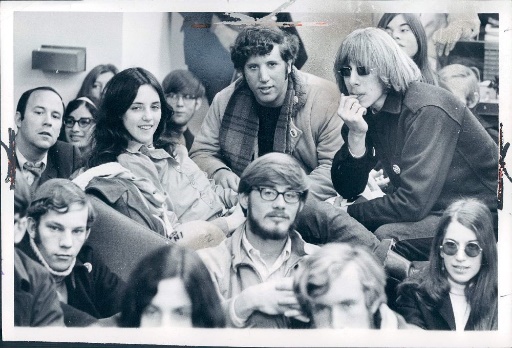 